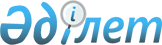 О признании утратившими силу постановлений акимата Денисовского районаПостановление акимата Денисовского района Костанайской области от 16 марта 2016 года № 77      В соответствии подпунктом 4) пункта 2 статьи 40 Закона Республики Казахстан от 24 марта 1998 года "О нормативных правовых актах", акимат Денисовского района ПОСТАНОВЛЯЕТ:

      1. Признать утратившими силу:

      1) постановление акимата Денисовского района от 22 февраля 2010 года № 34 "Об установлении квоты рабочих мест для инвалидов" (зарегистрировано в Реестре государственной регистрации нормативных правовых актов под № 9-8-149, опубликовано 7 мая 2010 года в газете "Наше время");

      2) постановление акимата Денисовского района от 25 апреля 2011 года № 105 "Об установлении квоты рабочих мест для несовершеннолетних выпускников интернатных организаций" (зарегистрировано в Реестре государственной регистрации нормативных правовых актов под № 9-8-177, опубликовано 24 мая 2011 года в газете "Наше время");

      3) постановление акимата Денисовского района от 14 мая 2012 года № 161 "Об установлении квоты рабочих мест для лиц, состоящих на учете службы пробации уголовно-исполнительной инспекции, а также лиц, освобожденных из мест лишения свободы" ( зарегистрировано в Реестре государственной регистрации нормативных правовых актов под № 9-8-201, опубликовано 22 мая 2012 года в газете "Наше время").

      2. Настоящее постановление вводится в действие со дня подписания.


					© 2012. РГП на ПХВ «Институт законодательства и правовой информации Республики Казахстан» Министерства юстиции Республики Казахстан
				
      Аким района

Е. Жаманов
